Template zur Erstellung wissenschaftlicher Arbeiten in der Arbeitsgruppe MI²EO
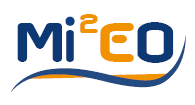 Seminararbeit / Bachelorarbeit / MasterarbeitZur Veranstaltung… / Zur Erlangung des Grades eines Bachelor / Master of Science im Studiengang…vorgelegt vonVorname NachnameMatrikel-Nr.Erstgutachter:		Prof. Dr. Harald von Korflesch,
Institut für ManagementZweitgutachter:		..., Institut für ManagementBetreuung:	..., Institut für ManagementKoblenz, im Monat 202xEidesstattliche ErklärungHiermit bestätige ich, dass die vorliegende Arbeit von mir selbständig verfasst wurde und ich keine anderen als die angegebenen Hilfsmittel – insbesondere keine im Quellenverzeichnis nicht benannten Internet-Quellen – benutzt habe und die Arbeit von mir vorher nicht in einem anderen Prüfungsverfahren eingereicht wurde. Die eingereichte schriftliche Fassung entspricht der auf dem elektronischen Speichermedium (CD-ROM). Mit der Einstellung der Arbeit in die Bibliothek bin ich einverstanden? ja	 neinDer Veröffentlichung dieser Arbeit im Internet stimme ich zu? ja	 neinKoblenz, den xx. Monat 202x 		………………………………………...
							        (Unterschrift)ZusammenfassungxxxSchlüsselworte: xxxAbstractxxxKeywords: xxxInhaltsverzeichnis1	Einleitung	91.1	Problemstellung	101.2	Zielsetzung und Forschungsfragen	101.3	Aufbau der Arbeit	102	Begriffliche, konzeptionelle und/oder theoretische Grundlagen	113	Forschungsmethodik	124	Ergebnis-/Analysekapitel	135	Diskussion	146	Fazit	156.1	Zusammenfassung und Interpretation der Ergebnisse	156.2	Kritische Würdigung	156.3	Ausblick	157	Literatur- und Quellenverzeichnis	16Anhang	17AbbildungsverzeichnisAbbildung 1: Beispielsabbildung aus Leitfaden zur Erstellung wissenschaftlicher Arbeiten in der Arbeitsgruppe MI²EO (Quelle: Eigene Darstellung in Anlehnung an Disterer, 2019, S. 35)	9TabellenverzeichnisTabelle 1: Beispielstabelle aus Leitfaden zur Erstellung wissenschaftlicher Arbeiten in der Arbeitsgruppe MI²EO (Quelle: Eigene Darstellung)	9AbkürzungsverzeichnisBSc	Bachelor of ScienceMSc	Master of ScienceEinleitungText...Beispiele für das Abkürzungsverzeichnis: Bachelor of Science (BSc); Master of Science (MSc) Beispiele – Abbildung und Tabelle: 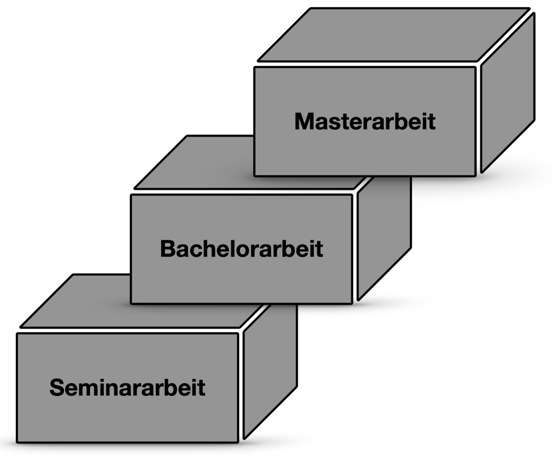 Abbildung : Beispielsabbildung aus Leitfaden zur Erstellung wissenschaftlicher Arbeiten in der Arbeitsgruppe MI²EO (Quelle: Eigene Darstellung in Anlehnung an Disterer, 2019, S. 35)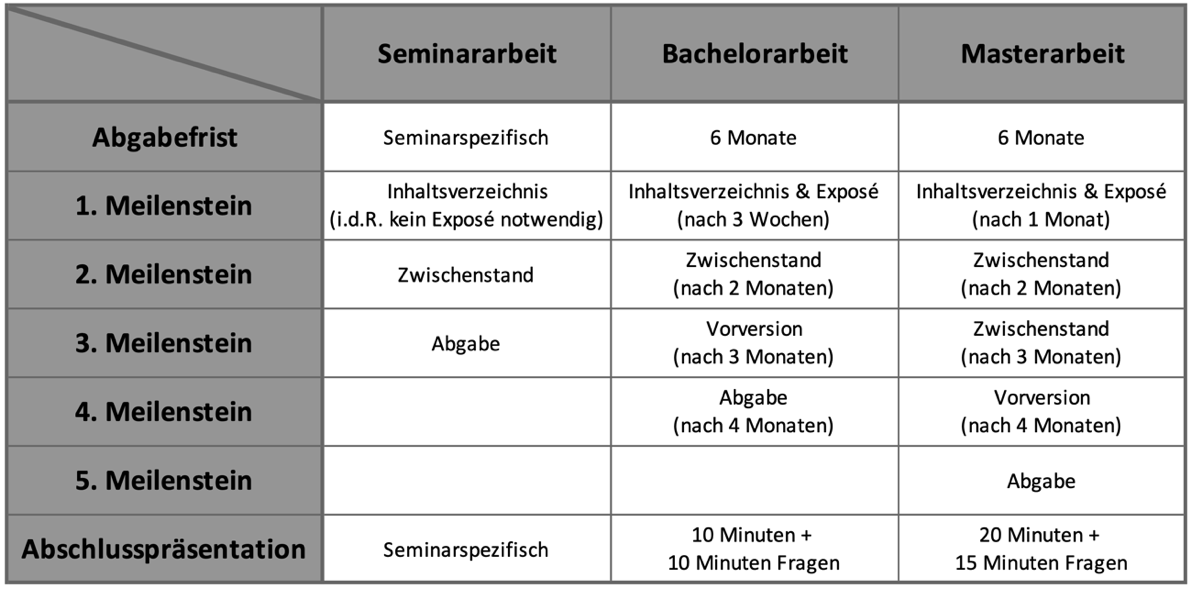 Tabelle : Beispielstabelle aus Leitfaden zur Erstellung wissenschaftlicher Arbeiten in der Arbeitsgruppe MI²EO (Quelle: Eigene Darstellung)ProblemstellungText...Zielsetzung und ForschungsfragenText...Aufbau der ArbeitText...Begriffliche, konzeptionelle und/oder theoretische GrundlagenText...ForschungsmethodikText...Ergebnis-/AnalysekapitelText...DiskussionText...FazitZusammenfassung und Interpretation der ErgebnisseText...Kritische WürdigungText...AusblickText...Literatur- und QuellenverzeichnisAnhangAnhang A: xxxText...Anhang B: xxxText...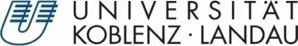 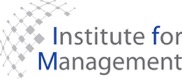 